Advance VBA Training SyllabusIntroduction to ExcelIntroduction to Programming VBA Overview and the IDE Quick Review of Macros Working with Macros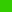 How to use Visual Basic Editor (Programming Environment)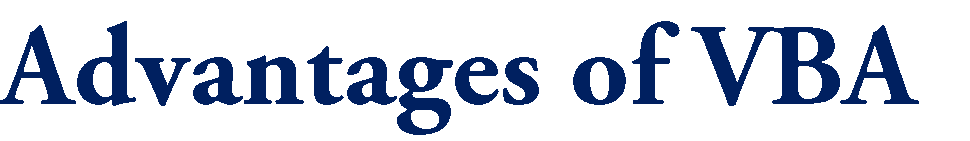 An easy-to-use and versatile languageIntegrated with off-the-shelf products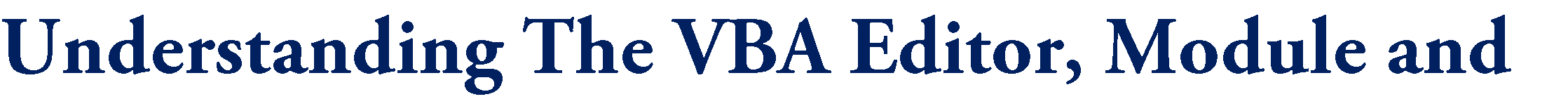 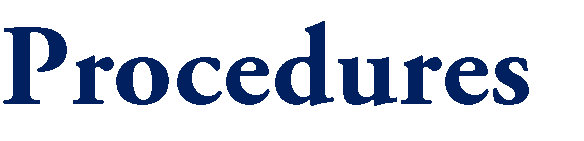 The Visual Basic Editor Parts of the VBA Editor Modules and MacrosAbout VBA Forms, Sub Procedures & Modules Creating FormsUsing Controls and their Properties Runnig VBA Forms in Excel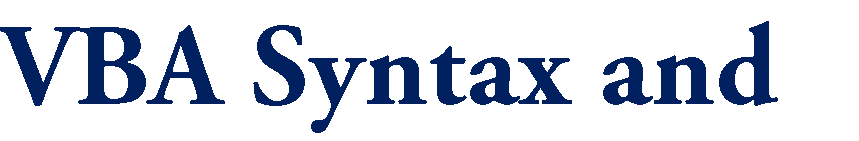 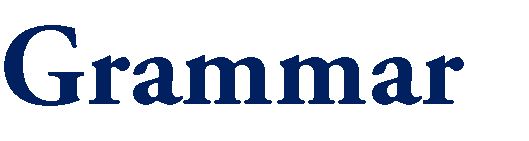 Objects – The GrammarUsing Properties and Methods Understanding Parameters The Object BrowserUnderstanding object hierarchy Tools for better codingMoving to Other Cells Editing Specific Cells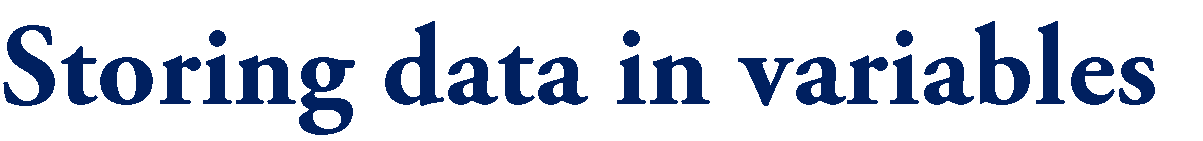 How and when to declare variablesSelecting data types Fixed and dynamic arrays Constants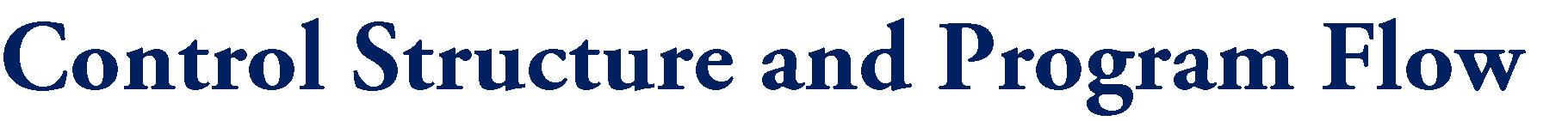 IF (Else If, Else)Select Case() For Next Loop For Each Loop()Do Until Loop and Do While Loop With, End WithNesting Code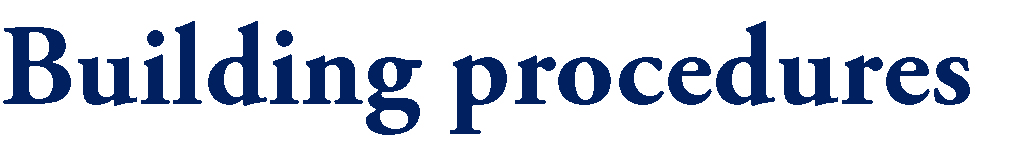 Creating Sub and Function proceduresCalling proceduresPassing arguments to procedures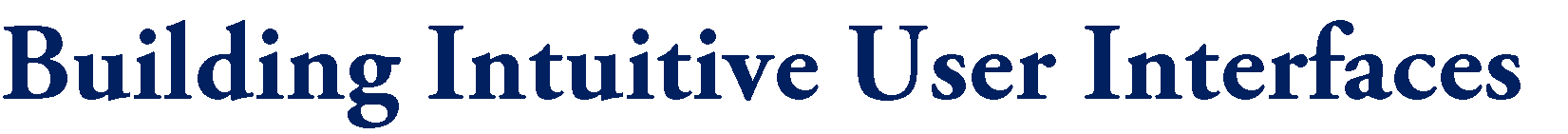 Communicating with the user through the message box Gathering user information with the input boxUtilizing the File Dialog object and Dialogs collections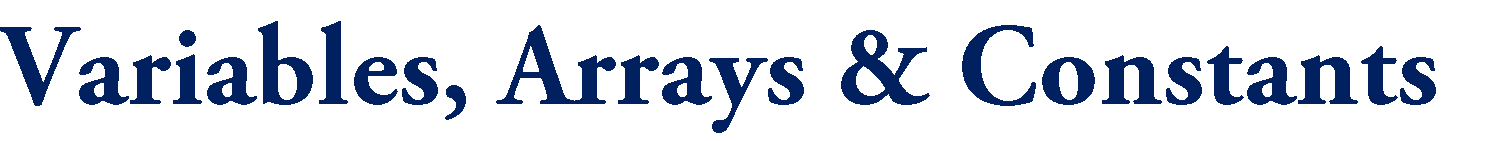 Using the Immediate WindowGaining greater control through the immediate window Formatting CellsUsing Variables Constants Object VariablesDimensioning and usage of variablesDisplaying data and obtaining data from the user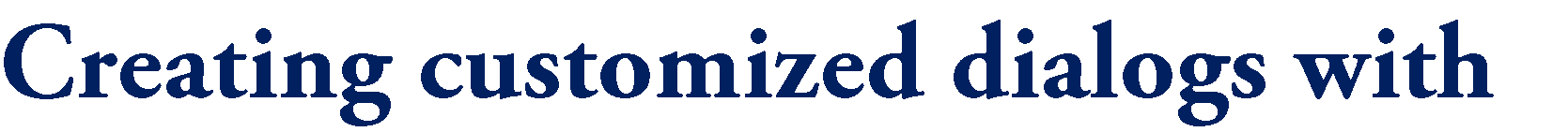 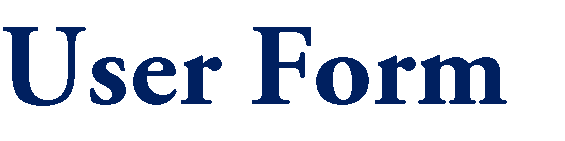 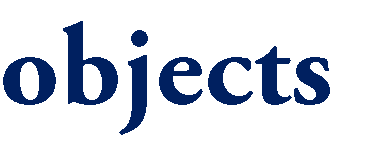 Command buttons List and Combo boxes LabelsOption buttons Check boxes Text boxes FramesAdding more functionality with advanced ActiveX control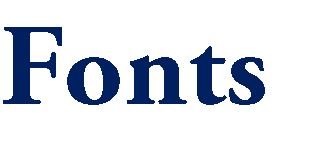 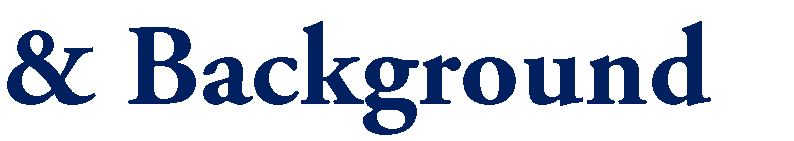 Using Font Property in cellsUsing Various Background Properties in Excel VBA Creating a CounterString HandlingUsing Left, Right, Mid and Len Functions in VBA Range Selection and Manipulation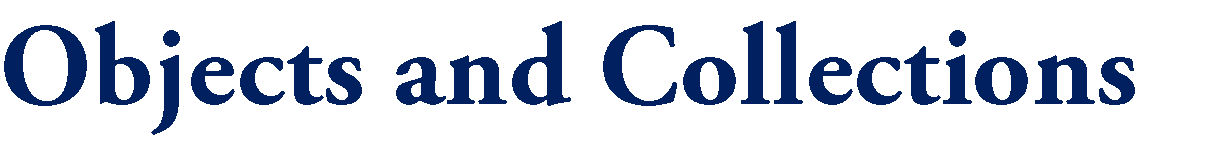 Workbook and Worksheet Object Range Object and Cell Properties Methods and Properties Assigning ObjectsUsing Name Arguments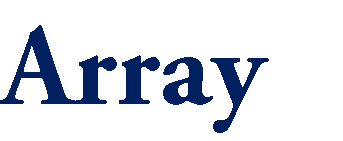 What is Array& why use array Declaring an ArraySorting Data in Array 2-Dimention Array Dynamic Array UBourdStoring Data in a range of an Array Elements Using various array functions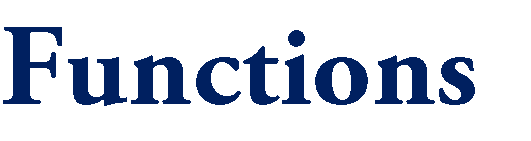 Using Excel Worksheet Functions in VBA VBA FunctionsUser-Defined FunctionsAdding Help to User Defined Functions Declaring Variables in User Defined Functions Using Ranges in User Defined FunctionsCreating and Managing an Add-in for User Defined Functions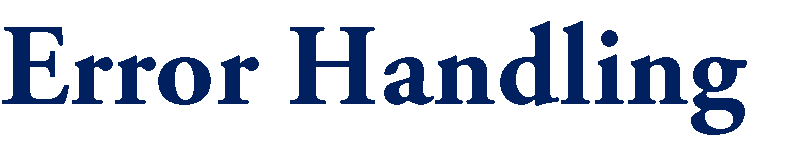 Run Time Error GoTo line GoTo 0GoTo 1 Resume Next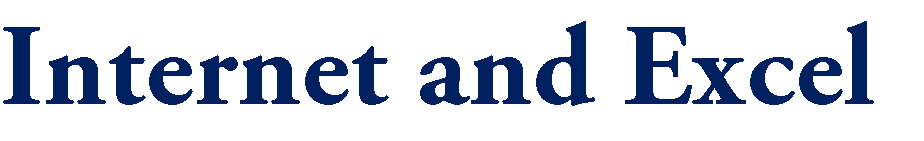 Copy Hyperlinks and Text from a webpage to Spreadsheet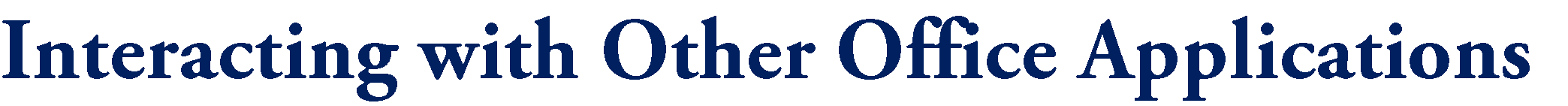 Communicating with Word and PowerPoint using Excel VBA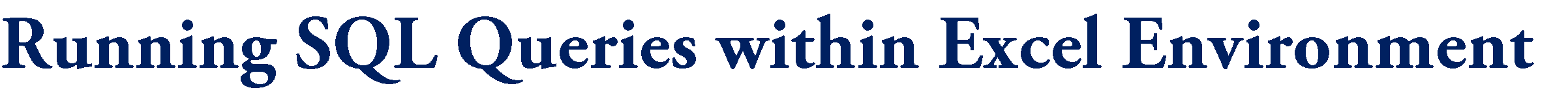 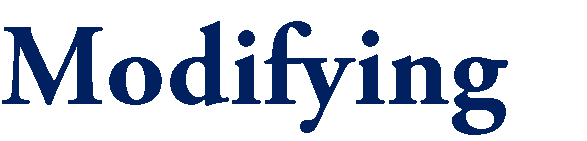 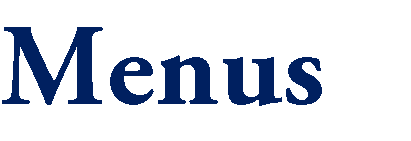 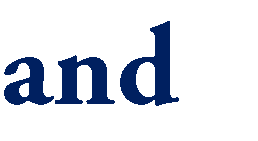 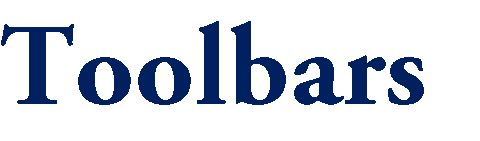 Simplifying user interaction with the Command Bar objectAdding and removing CommandBarControl objects